ОБРАЗОВАТЕЛЬНЫЙ МАРШРУТ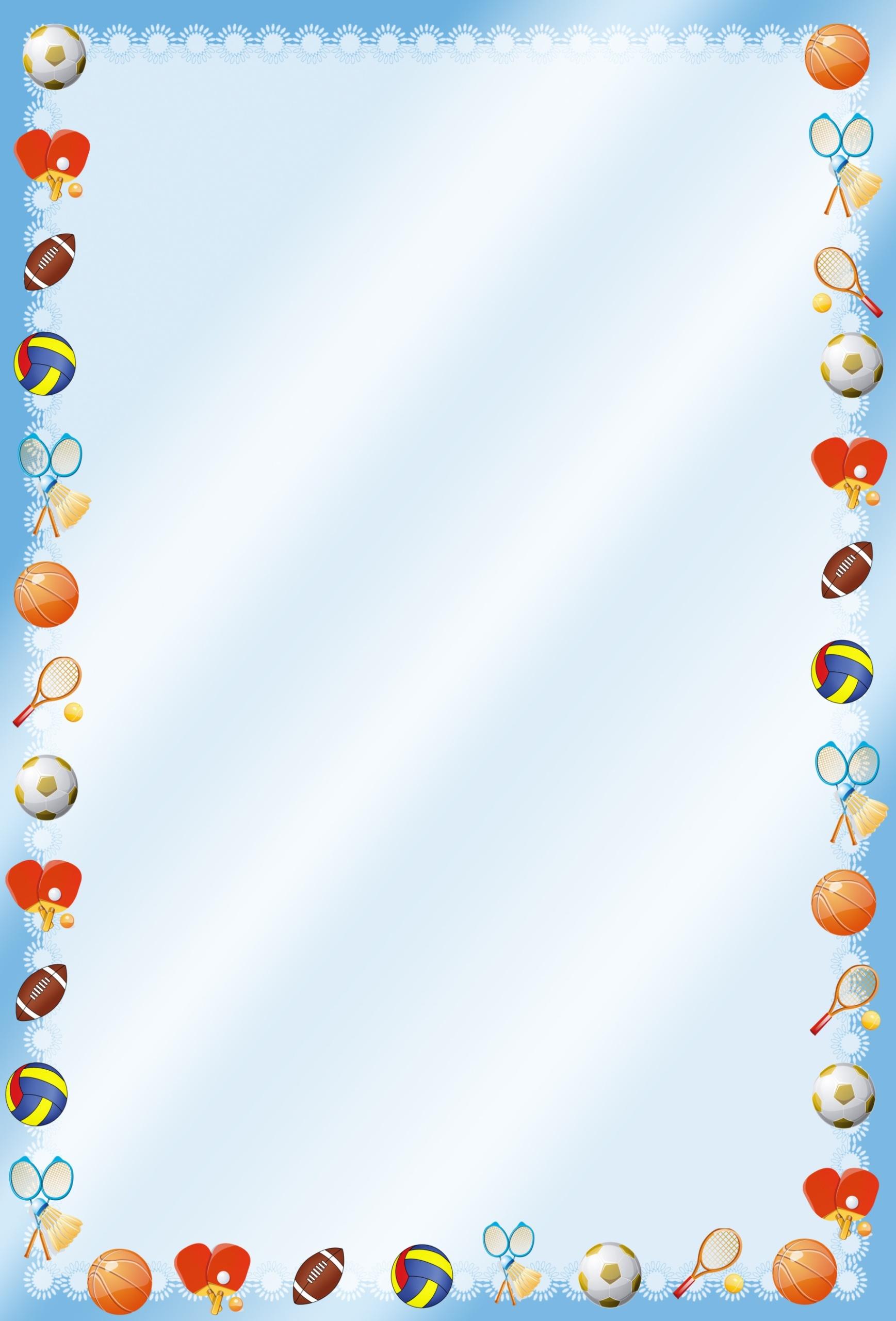 ДЛЯ СОВМЕСТНОЙ ДЕЯТЕЛЬНОСТИРОДИТЕЛЕЙ И ДЕТЕЙ НА ТЕМУ«ЗДОРОВЫЙ ОБРАЗ ЖИЗНИ!»УВАЖАЕМЫЕ РОДИТЕЛИ!Согласитесь, что здоровье – это наша главная ценность в жизни, особенно если это касается наших детей?! Не создав фундамент здоровья в дошкольном детстве, трудно сформировать его в будущем.  «ЧИСТОТА – ЗАЛОГ ЗДОРОВЬЯ»Спросите у ребенка, связаны ли чистота и здоровье?Обратите внимание на пословицу: «Чистота – залог здоровья».Предложите ребенку представить себе неопрятного и неряшливо одетого мальчишку Ваню. Он редко моет руки с мылом, не любит стричь ногти. Когда играет с собакой, то не моет руки после того как поиграл.Спросите у ребенка, хотел бы он подружиться с таким мальчиком?Выслушайте ответ и похвалите его.Вместе вспомните все случаи, когда нужно мыть руки с мылом. Например:- когда приходим с прогулки, из детского сада и т.д.- перед едой и после;- после игры с животными;- после туалета;- не забывать стричь ногти и мыть ноги перед сном.Ваш ребенок может назвать и другие случаи, похвалите его.Посмотрите мультфильм «Микробы» по ссылке:https://www.youtube.com/watch?v=_0WOaENpc60Пусть ребенок ответит вам на вопросы:• Как связаны здоровье и чистота?• Когда нужно мыть руки?• Почему надо стричь ногти и вычищать грязь?• Как ты дома помогаешь маме делать уборку?• Есть ли у тебя свои обязанности по дому? «КТО С ЗАКАЛКОЙ ДРУЖИТ, НИКОГДА НЕ ТУЖИТ»Предложите ребенку вспомнить, как проходит его утро. Если ребенок затрудняется, помогите ему. Пройдите в ванную. Рассмотрите зубную пасту и щётку, намыльте руки, проведите опыт с водой: сначала тёплая и постепенно меняете температуру на прохладную. Спросите, комфортно ли ему. Объясните, что так происходит закаливание, которое помогает сохранить здоровье.Предложите ребенку мультфильм о том как правильно начинать закаливание:http://www.youtube.com/watch?v=CZF4Iq3ObhYПосле просмотра спросите:1.Как закаливался Лунтик? Правильно ли он делал?2.Кто  научил  его  правильному закаливанию, с помощью чего?Предложите  ребенку  начать закаливаться  и  выберете  вместе  способ оздоровления.  «ШКОЛА ПИТАНИЯ»Расскажите ребенку о том, что существует много разных блюд, нужно стараться их есть, но есть такие, которые нельзя есть детям. Совершая  покупки  в  магазине, попросите  ребенка  помочь  выбрать только полезные продукты. Побеседуйте о том, какую пользу приносят эти продукты организму, какие содержат витамины. Закрепить названия полезных продуктов вы можете здесь:Игра  «Продуктовый  магазин»http://www.igraemsa.ru/igry-dlja-detej/poznavatelnye-igry/igra-produktovyj-magazinЗдесь вы можете познакомить детей с продуктами,  в  которых  содержать  полезные витамины:Игра  «Ягодное  варенье»http://www.igraemsa.ru/igry-dlja-detej/poznavatelnye- igry/igra-jagodnoe-vareneПревратите прием пищи в игру, в которой ребенок может стать, например, известным поваром, что может сделать свой отзыв о блюде, которое ему пришлось попробовать. Это гораздо интереснее, чем просто беседа для детей о правильном питании. «НАШИ ВЕРНЫЕ ДРУЗЬЯ»Как хорошо, когда мы бодры, веселы и здоровы! Не правда ли? Ведь как говорили греки: «В здоровом теле – здоровый дух». Обсудите это с вашими детьми. Спросите, что помогает человеку быть здоровым? Вместе назовите составляющие крепкого здоровья.Еще раз проговорите эти компоненты, которые помогают нам укреплять здоровье, закаляют нас, делают смелыми и сильными и предложите вместе разгадать  кроссворд  «Принципы  здорового  образа  жизни».http://chudostranichki.ru/sofya-naumovna/golovolomki/krossvord-princip-zdorovyaОтветьте на вопросы:1.Каких друзей нашего здоровья вы знаете?2.Делаете ли вы утром зарядку?3.Почему неряхи и грязнули часто болеют?4.Есть ли у вас режим дня? Соблюдаете ли вы его?5.Что дарит нам движение? «ПОДРУЖИСЬ СО СПОРТОМ»Укреплять здоровье нам помогают различные спортивные игры. Проразличные  виды  спорта  есть  много  интересной  информации  на сайте: http://www.radostmoya.ru/video/2092/Смотрите и обсуждайте ролик, не дожидаясь его окончания... Помните, что можно остановить просмотр и обсудить самые интересные места. Во время и после просмотра попробуйте дать ответы наследующие вопросы:• Про какой вид спорта мы посмотрим фильм?• Какие качества развивает данный спорт?• Кто им может заниматься?• Какие особенности у данного вида спорта?• Что необходимо иметь для занятия?Как еще мы можем закалять и укреплять наш организм можно узнать, если сложить пазл, который вы найдете по ссылке: http://goo.gl/brW2Nd.Обсудите вопросы:• Как нужно одеться для проведения зарядки?• Почему зарядку делают с утра?• Для чего одни упражнения используют несколько раз подряд, да ещенесколько дней?• Что нужно сделать, после зарядки, почему?Самое время разучить с детьми новый комплекс зарядки, которыйвозможно  выполнять  вместе  с  детьми  с  опорой  напредложенное видео: https://www.youtube.com/watch?v=7ELMG_9fVeYПомните:“Здоровье не купишь, его не продашь, его берегите как око, как глаз!”